МКУК «Первомайская поселенческая библиотека»Структурное подразделение: детская библиотека28.02.2020Книжная выставка – совет:«Маленькие хитрости крепкого здоровья»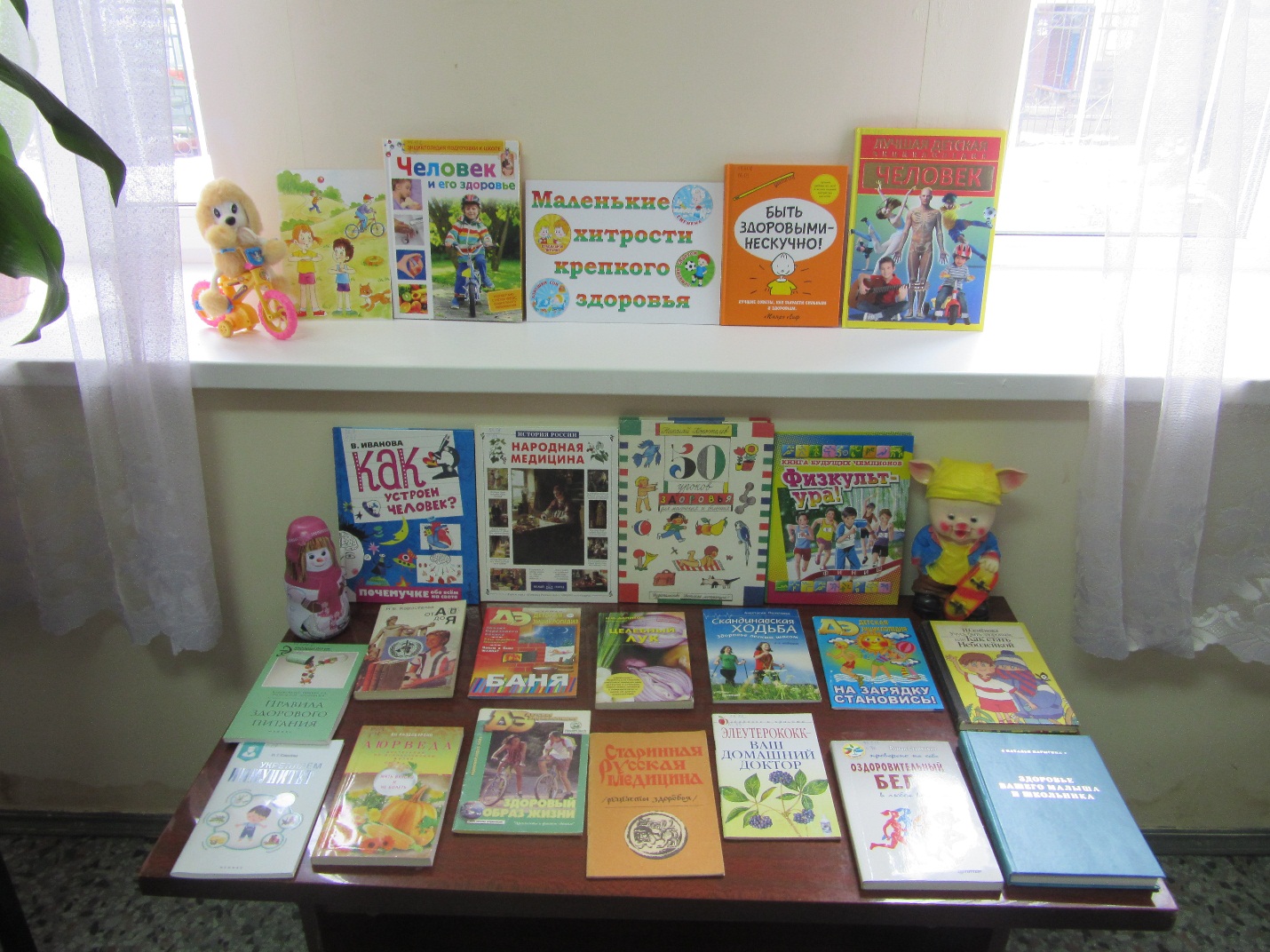 